MOCIONES CSC 2022 CRAFTING/ELABORACIÓNDOMINGO 28 DE AGOSTO DE 2022.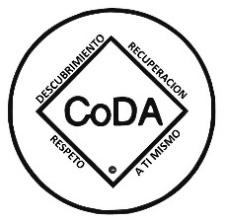 CONFERENCIA DE SERVICIO CoDA MÉXICO 2022Formato para MocionesMOCIÓN: 2INTENCIÓN:Ajustar el precio de literatura dando preferencia de un mayor descuento a las Intergrupales y así la Intergrupal pueda beneficiar a sus Grupos y los Grupos a sus MiembrosOBSERVACIONES:El mantener los precios de acuerdo a los beneficios de ser y participar en CoDA nos invita a fortalecer la estructura y el mensaje. De esta manera nuestros miembros podrán adquirir literatura a un precio mejor independientemente al volumen que se compre. La estructura esta para beneficio de los grupos y de ese modo muestra un interés al  grupo y por ende a los miembros.Con el fin de brindarle un mejor servicio, le hacemos llegar el Formato para las Mociones que su Grupo, quisiera exponer en nuestra Conferencia de Servicio CoDA México, del 20  al 23 de Octubre, próximo. Representante Intergrupal o Alterno, Representante de Grupo o Alterno, o bien, Delegado electo por el grupo que representa: llenar el formato y enviar al correo electrónico mociones@codamexico.org a más tardar el 28 de Agosto de 2022. Para una primera revisión, será enviada a la página web www.codamexico.org para que la fraternidad haga sus observaciones, en el transcurso de 15 días; dichas observaciones se le harán llegar al correo que usted nos indique en esta moción; transcurridos esos 15 días podrá usted realizar las modificaciones que usted considere y tendrá que enviarlas nuevamente a más tardar el 01 de octubre del 2022, para presentarla en la CSC México.Comité:   INTERGRUPAL BAJÍOComité:   INTERGRUPAL BAJÍOFecha:    AGOSTO 23 2022Número de Moción: 2Revisión #:      Revisión #:      Fecha de revisión:      Correo electrónico:     intergrupalbajio@coda.orgCorreo electrónico:     intergrupalbajio@coda.orgCuántos votos A Favor de esta moción por su grupo:     8Cuántos votos A Favor de esta moción por su grupo:     8Cuántos votos A Favor de esta moción por su grupo:     8Cuántos votos En Contra de esta moción por su grupo:   -Cuántos votos En Contra de esta moción por su grupo:   -Cuántos votos En Contra de esta moción por su grupo:   -Resultados: (Solo para ingresar datos)Resultados: (Solo para ingresar datos)Resultados: (Solo para ingresar datos)Esta moción requiere cambios en: (Marque X las que correspondan)Esta moción requiere cambios en: (Marque X las que correspondan)Esta moción requiere cambios en: (Marque X las que correspondan)Esta moción requiere cambios en: (Marque X las que correspondan)Esta moción requiere cambios en: (Marque X las que correspondan)Esta moción requiere cambios en: (Marque X las que correspondan)Acta Constitutiva:           Acta Constitutiva:           Acta Constitutiva:           Estatutos:  Estatutos:  Estatutos:  MSFP1:    MSFP2:    MSFP3:    MSFP3:    MSFP4:    MSFP5:    Cambio de responsabilidades:    Cambio de responsabilidades:    Cambio de responsabilidades:    Otros:    Otros:    Otros:    Para uso exclusivo de la CSC México.Para uso exclusivo de la CSC México.Votos A Favor:Votos En Contra:Abstenciones1:Observaciones:Observaciones: